Year 4 Curriculum OverviewPlease look on our website for more information on our curriculum (including topics) and our knowledge organisers.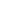 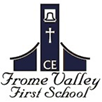 Maths: Keeping number bonds up to 10 and 20 fresh in your child’s mind is very useful. Then applying this knowledge to number bonds to 100. For example, 3 + 4 and 30 + 40 or 15 - 4 and 75 - 4.Your child needs to know all the timetables and division facts to 12 by the end of the academic year. For example, knowing 4x5=20 also means knowing 5x4=20; 20÷4=5 and 20÷5=4.Please continue to support your child to know all the times tables, working at your child’s own pace. Times Tables Rock Stars (all children have a login from the school) can support this alongside any other preferred times table app, booklet or game.Please make regular practice of telling the time to the nearest minute using a digital and analogue clock. In Year 3 and 4 it is only to the 12 hour clock. If your child is confident at telling the time, move onto the 24 hour clock and challenge them with time problem solving questions such as if we leave the house at 10:45am and the journey takes 3 and a half hours, what time will we arrive? Useful websites:http://www.bbc.co.uk/bitesize/ks2/maths/http://www.mathplayground.com/ Writing:We are really focusing on our SPAG (spelling, grammar and punctuation) knowledge and applying it to all writing. Encourage your child to write for a variety of purposes, for example a letter/ postcard/email to a friend or family member; short story; diary entry or cartoon strip. Emphasis the importance of editing their work; checking for capital letters, ;punctuation, sense and spelling.Handwriting practice is important for children’s writing stamina and presentation. Get your child to practise their handwriting using a cursive handwriting booklet for 5 minutes 3 times a week. Or they might like to copy sentences from their favourite books or songs. Remind your child to think about showing the difference between short and tall and short letters and positioning letters correctly on the line, e.g. letters such as a e i o u sit on the line but p q g y dangle down.For SPAG practice:http://www.bbc.co.uk/schools/websites/4_11/site/literacy.shtmlFor ideas to inspire writing:http://www.bbc.co.uk/bitesize/ks2/english/writing/Frome ValleyCE First School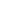 Curriculum Statement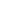 English:Identify and use standard English appropriatelyExpand sentences using conjunctions, adverbs and prepositionsUse direct speech and indirect speech in writingOrganise paragraphs around a theme, character or settingChoosing nouns or pronouns appropriately for clarity and cohesion and to avoid repetitionTo use fronted adverbials for description, time and placeTo include a comma after a fronted adverbialSpell words with suffixes and prefixesEnglish:Identify and use standard English appropriatelyExpand sentences using conjunctions, adverbs and prepositionsUse direct speech and indirect speech in writingOrganise paragraphs around a theme, character or settingChoosing nouns or pronouns appropriately for clarity and cohesion and to avoid repetitionTo use fronted adverbials for description, time and placeTo include a comma after a fronted adverbialSpell words with suffixes and prefixesEnglish:Identify and use standard English appropriatelyExpand sentences using conjunctions, adverbs and prepositionsUse direct speech and indirect speech in writingOrganise paragraphs around a theme, character or settingChoosing nouns or pronouns appropriately for clarity and cohesion and to avoid repetitionTo use fronted adverbials for description, time and placeTo include a comma after a fronted adverbialSpell words with suffixes and prefixesHistory:Use evidence to ask questions and find answers to questions about the past Understand the concept of change over time, representing this, along with evidence, on a timelineUse dates and terms to describe eventDescribe different accounts of a historical event, explaining some of the reasons why the accounts may differHistory:Use evidence to ask questions and find answers to questions about the past Understand the concept of change over time, representing this, along with evidence, on a timelineUse dates and terms to describe eventDescribe different accounts of a historical event, explaining some of the reasons why the accounts may differHistory:Use evidence to ask questions and find answers to questions about the past Understand the concept of change over time, representing this, along with evidence, on a timelineUse dates and terms to describe eventDescribe different accounts of a historical event, explaining some of the reasons why the accounts may differHistory:Use evidence to ask questions and find answers to questions about the past Understand the concept of change over time, representing this, along with evidence, on a timelineUse dates and terms to describe eventDescribe different accounts of a historical event, explaining some of the reasons why the accounts may differDesign & Technology:Cut materials accurately and safely by selecting appropriate toolsMeasure and mark out to the nearest millimetreIdentify some of the great designers in all of the areas of study (including pioneers in horticultural techniques) to generate ideas for designsImprove upon existing designs, giving reasons for choicesDisassemble products to understand how they workDesign with purpose by identifying opportunities to designMake products by working efficiently (such as by carefully selecting materials)Refine work and techniques as work progresses, continually evaluating the product designDesign & Technology:Cut materials accurately and safely by selecting appropriate toolsMeasure and mark out to the nearest millimetreIdentify some of the great designers in all of the areas of study (including pioneers in horticultural techniques) to generate ideas for designsImprove upon existing designs, giving reasons for choicesDisassemble products to understand how they workDesign with purpose by identifying opportunities to designMake products by working efficiently (such as by carefully selecting materials)Refine work and techniques as work progresses, continually evaluating the product designMaths:Know the 12 times tables including division facts (previously learning 10, 2, 3, 4, 5 8, 6, 7, 9 and 11s)Solve word problems involving addition, subtraction, multiplication and divisionmake tenths and hundredthspartition, order and compare decimalsfind halves and quarters of decimalsround decimals to the nearest whole numbercompare and order amounts of moneyconvert between pounds and penceadd, subtact and solve problems involving moneytell and convert times using an analogue clock and digital 24 hour clockname and describe 2D shapes according to lines and anglesplot and identify coordinates Maths:Know the 12 times tables including division facts (previously learning 10, 2, 3, 4, 5 8, 6, 7, 9 and 11s)Solve word problems involving addition, subtraction, multiplication and divisionmake tenths and hundredthspartition, order and compare decimalsfind halves and quarters of decimalsround decimals to the nearest whole numbercompare and order amounts of moneyconvert between pounds and penceadd, subtact and solve problems involving moneytell and convert times using an analogue clock and digital 24 hour clockname and describe 2D shapes according to lines and anglesplot and identify coordinates Maths:Know the 12 times tables including division facts (previously learning 10, 2, 3, 4, 5 8, 6, 7, 9 and 11s)Solve word problems involving addition, subtraction, multiplication and divisionmake tenths and hundredthspartition, order and compare decimalsfind halves and quarters of decimalsround decimals to the nearest whole numbercompare and order amounts of moneyconvert between pounds and penceadd, subtact and solve problems involving moneytell and convert times using an analogue clock and digital 24 hour clockname and describe 2D shapes according to lines and anglesplot and identify coordinates Maths:Know the 12 times tables including division facts (previously learning 10, 2, 3, 4, 5 8, 6, 7, 9 and 11s)Solve word problems involving addition, subtraction, multiplication and divisionmake tenths and hundredthspartition, order and compare decimalsfind halves and quarters of decimalsround decimals to the nearest whole numbercompare and order amounts of moneyconvert between pounds and penceadd, subtact and solve problems involving moneytell and convert times using an analogue clock and digital 24 hour clockname and describe 2D shapes according to lines and anglesplot and identify coordinates Maths:Know the 12 times tables including division facts (previously learning 10, 2, 3, 4, 5 8, 6, 7, 9 and 11s)Solve word problems involving addition, subtraction, multiplication and divisionmake tenths and hundredthspartition, order and compare decimalsfind halves and quarters of decimalsround decimals to the nearest whole numbercompare and order amounts of moneyconvert between pounds and penceadd, subtact and solve problems involving moneytell and convert times using an analogue clock and digital 24 hour clockname and describe 2D shapes according to lines and anglesplot and identify coordinates Geography:Apply knowledge of map techniques to describe the locations of places in UK and EuropeRelate knowledge of lines of longitude to time zonesUse a range of resources to identify the key physical and human features of a locationDescribe geographical similarities and differences between countriesName and locate the countries of Europe and identify their main physical and human characteristicsGeography:Apply knowledge of map techniques to describe the locations of places in UK and EuropeRelate knowledge of lines of longitude to time zonesUse a range of resources to identify the key physical and human features of a locationDescribe geographical similarities and differences between countriesName and locate the countries of Europe and identify their main physical and human characteristicsGeography:Apply knowledge of map techniques to describe the locations of places in UK and EuropeRelate knowledge of lines of longitude to time zonesUse a range of resources to identify the key physical and human features of a locationDescribe geographical similarities and differences between countriesName and locate the countries of Europe and identify their main physical and human characteristicsPE:Use a variety of locomotor skills in combination with object-control skills, e.g. jogging while dribbling a ball Be able to transition fluently from one type of locomotion skill to anotherThrow underarm to a partner or towards a target accurately Throw overarm for distance with increasing accuracy. Catch a small ball thrown from a partner. Catch a large ball thrown from a partner, while on the moveDribble a ball with hands or feet, while changing speed and direction.Send and receive a ball to and from a partner in a variety of ways, kicking, throwing, striking with a variety of implements (including long-handled implements, e.g. hockey sticks) while stationary initiallyUse a balanced stance to send or receive a ball. Be able to change direction quicklyRecognise how to use space to make it easy for a teammate, e.g. passing towards them, or difficult for an opponent, e.g. passing away from them Evade an opponentMake more complex decisions, e.g. which pass to use when under pressure, which teammate to pass toMaintain possession by supporting the ball carrierSee pitch and court spaces, long and shortCover the court as a team Determine when to run on or stop at a baseOutdoor Education (Forest Schools)Science:Compare and group materials together, according to whether they are solids, liquids or gasesObserve that some materials change state when they are heated or cooled and measure the temperature at which this happens in degrees Celsius (°C), building on their teaching in mathematicsIdentify the part played by evaporation and condensation in the water cycle and associate the rate of evaporation with temperatureIdentify how sounds are made, associating some of them with something vibratingRecognise that vibrations from sounds travel through a medium to the earIdentify common appliances that run on electricityConstruct a simple series electrical circuit, identifying and naming its basic parts, including cells, wires, bulbs, switches and buzzersIdentify whether or not a lamp will light in a simple series circuit, based on whether or not the lamp is part of a complete loop with a batteryRecognise that a switch opens and closes a circuit and associate this with whether or not a lamp lights in a simple series circuitRecognise some common conductors and insulators, and associate metals with being good conductorsScience:Compare and group materials together, according to whether they are solids, liquids or gasesObserve that some materials change state when they are heated or cooled and measure the temperature at which this happens in degrees Celsius (°C), building on their teaching in mathematicsIdentify the part played by evaporation and condensation in the water cycle and associate the rate of evaporation with temperatureIdentify how sounds are made, associating some of them with something vibratingRecognise that vibrations from sounds travel through a medium to the earIdentify common appliances that run on electricityConstruct a simple series electrical circuit, identifying and naming its basic parts, including cells, wires, bulbs, switches and buzzersIdentify whether or not a lamp will light in a simple series circuit, based on whether or not the lamp is part of a complete loop with a batteryRecognise that a switch opens and closes a circuit and associate this with whether or not a lamp lights in a simple series circuitRecognise some common conductors and insulators, and associate metals with being good conductorsRE:Offer suggestions about what texts might mean to people of different faithsExplain how beliefs about right and wrong affect people’s behaviour Discuss and give opinions on stories involving moral dilemmasMake clear links between religious concepts and texts and how people of religious faiths live in their whole lives and in their religious communitiesDescribe how people of different faiths show their beliefs in worship and in the way they liveShow an understanding that personal experiences and feelings influence attitudes and actions Give some reasons why religious figures may have acted as they didRaise questions about how concepts studied might make a difference to how they think and liveIdentify religious artefacts and explain how and why they are usedDescribe religious buildings and explain how they are usedRE:Offer suggestions about what texts might mean to people of different faithsExplain how beliefs about right and wrong affect people’s behaviour Discuss and give opinions on stories involving moral dilemmasMake clear links between religious concepts and texts and how people of religious faiths live in their whole lives and in their religious communitiesDescribe how people of different faiths show their beliefs in worship and in the way they liveShow an understanding that personal experiences and feelings influence attitudes and actions Give some reasons why religious figures may have acted as they didRaise questions about how concepts studied might make a difference to how they think and liveIdentify religious artefacts and explain how and why they are usedDescribe religious buildings and explain how they are usedRE:Offer suggestions about what texts might mean to people of different faithsExplain how beliefs about right and wrong affect people’s behaviour Discuss and give opinions on stories involving moral dilemmasMake clear links between religious concepts and texts and how people of religious faiths live in their whole lives and in their religious communitiesDescribe how people of different faiths show their beliefs in worship and in the way they liveShow an understanding that personal experiences and feelings influence attitudes and actions Give some reasons why religious figures may have acted as they didRaise questions about how concepts studied might make a difference to how they think and liveIdentify religious artefacts and explain how and why they are usedDescribe religious buildings and explain how they are usedRE:Offer suggestions about what texts might mean to people of different faithsExplain how beliefs about right and wrong affect people’s behaviour Discuss and give opinions on stories involving moral dilemmasMake clear links between religious concepts and texts and how people of religious faiths live in their whole lives and in their religious communitiesDescribe how people of different faiths show their beliefs in worship and in the way they liveShow an understanding that personal experiences and feelings influence attitudes and actions Give some reasons why religious figures may have acted as they didRaise questions about how concepts studied might make a difference to how they think and liveIdentify religious artefacts and explain how and why they are usedDescribe religious buildings and explain how they are usedArt & Design:Adapt and refine ideas as they progressReplicate some of the techniques used by notable artists, artisans and designers Use watercolour paint to produce washes for backgrounds then add detailUse different hardness of pencils to show line, tone and textureSketch lightly Use shading to show light and shadowReplicate some of the techniques used by notable artists, artisans and designersArt & Design:Adapt and refine ideas as they progressReplicate some of the techniques used by notable artists, artisans and designers Use watercolour paint to produce washes for backgrounds then add detailUse different hardness of pencils to show line, tone and textureSketch lightly Use shading to show light and shadowReplicate some of the techniques used by notable artists, artisans and designersPE:Use a variety of locomotor skills in combination with object-control skills, e.g. jogging while dribbling a ball Be able to transition fluently from one type of locomotion skill to anotherThrow underarm to a partner or towards a target accurately Throw overarm for distance with increasing accuracy. Catch a small ball thrown from a partner. Catch a large ball thrown from a partner, while on the moveDribble a ball with hands or feet, while changing speed and direction.Send and receive a ball to and from a partner in a variety of ways, kicking, throwing, striking with a variety of implements (including long-handled implements, e.g. hockey sticks) while stationary initiallyUse a balanced stance to send or receive a ball. Be able to change direction quicklyRecognise how to use space to make it easy for a teammate, e.g. passing towards them, or difficult for an opponent, e.g. passing away from them Evade an opponentMake more complex decisions, e.g. which pass to use when under pressure, which teammate to pass toMaintain possession by supporting the ball carrierSee pitch and court spaces, long and shortCover the court as a team Determine when to run on or stop at a baseOutdoor Education (Forest Schools)Computing:To describe how networks physically connect to other networksTo recognise how networked devices make up the internetTo outline how websites can be shared via the World Wide Web (WWW)To describe how content can be added and accessed on the World Wide Web (WWW)To recognise how the content of the WWW is created by peopleTo evaluate the consequences of unreliable contentTo record and edit sound using ICTPSHCE:I understand that my actions affect others and try to see things from their points of viewI can explain why it is good to accept people for who they areI know why witnesses sometimes join in with bullying and sometimes don’t tellPSHCE:I understand that my actions affect others and try to see things from their points of viewI can explain why it is good to accept people for who they areI know why witnesses sometimes join in with bullying and sometimes don’t tellPSHCE:I understand that my actions affect others and try to see things from their points of viewI can explain why it is good to accept people for who they areI know why witnesses sometimes join in with bullying and sometimes don’t tellMusic:Devise non-standard symbols to indicate when to play and restRecognise the symbols for a minim, crotchet and semibreve and say how many beats they representSing a broad range of unison songs, pitching the voice accurately, with the range of an octaveCompose and perform melodic songsRecognise the notes EGBDF and FACE on the musical staveCreate repeated patterns with a range of instrumentsDevise non-standard symbols to indicate when to play and restUnderstand layers of sounds and discuss their effect on mood and feelingsChoose, order, combine and control sounds to create an effectUse digital technologies to compose pieces of musicMusic:Devise non-standard symbols to indicate when to play and restRecognise the symbols for a minim, crotchet and semibreve and say how many beats they representSing a broad range of unison songs, pitching the voice accurately, with the range of an octaveCompose and perform melodic songsRecognise the notes EGBDF and FACE on the musical staveCreate repeated patterns with a range of instrumentsDevise non-standard symbols to indicate when to play and restUnderstand layers of sounds and discuss their effect on mood and feelingsChoose, order, combine and control sounds to create an effectUse digital technologies to compose pieces of musicMusic:Devise non-standard symbols to indicate when to play and restRecognise the symbols for a minim, crotchet and semibreve and say how many beats they representSing a broad range of unison songs, pitching the voice accurately, with the range of an octaveCompose and perform melodic songsRecognise the notes EGBDF and FACE on the musical staveCreate repeated patterns with a range of instrumentsDevise non-standard symbols to indicate when to play and restUnderstand layers of sounds and discuss their effect on mood and feelingsChoose, order, combine and control sounds to create an effectUse digital technologies to compose pieces of musicMusic:Devise non-standard symbols to indicate when to play and restRecognise the symbols for a minim, crotchet and semibreve and say how many beats they representSing a broad range of unison songs, pitching the voice accurately, with the range of an octaveCompose and perform melodic songsRecognise the notes EGBDF and FACE on the musical staveCreate repeated patterns with a range of instrumentsDevise non-standard symbols to indicate when to play and restUnderstand layers of sounds and discuss their effect on mood and feelingsChoose, order, combine and control sounds to create an effectUse digital technologies to compose pieces of musicPE:Use a variety of locomotor skills in combination with object-control skills, e.g. jogging while dribbling a ball Be able to transition fluently from one type of locomotion skill to anotherThrow underarm to a partner or towards a target accurately Throw overarm for distance with increasing accuracy. Catch a small ball thrown from a partner. Catch a large ball thrown from a partner, while on the moveDribble a ball with hands or feet, while changing speed and direction.Send and receive a ball to and from a partner in a variety of ways, kicking, throwing, striking with a variety of implements (including long-handled implements, e.g. hockey sticks) while stationary initiallyUse a balanced stance to send or receive a ball. Be able to change direction quicklyRecognise how to use space to make it easy for a teammate, e.g. passing towards them, or difficult for an opponent, e.g. passing away from them Evade an opponentMake more complex decisions, e.g. which pass to use when under pressure, which teammate to pass toMaintain possession by supporting the ball carrierSee pitch and court spaces, long and shortCover the court as a team Determine when to run on or stop at a baseOutdoor Education (Forest Schools)